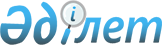 "Қазақстан Республикасының Үкіметі жанынан Стратегиялық объектілер жөнінде комиссия құру туралы" Қазақстан Республикасы Үкіметінің 2007 жылғы 23 қарашадағы № 1125 қаулысына өзгерістер енгізу туралы
					
			Күшін жойған
			
			
		
					Қазақстан Республикасы Үкіметінің 2014 жылғы 24 ақпандағы № 135 қаулысы Күші жойылды - Қазақстан Республикасы Үкiметiнiң 2015 жылғы 31 желтоқсандағы № 1173 қаулысымен      Ескерту. Күші жойылды - ҚР Үкіметінің 31.12.2015 N 1173 қаулысымен.

      Қазақстан Республикасының Үкiметi ҚАУЛЫ ЕТЕДІ:



      1. «Қазақстан Республикасының Үкіметі жанынан Стратегиялық объектілер жөнінде комиссия құру туралы» Қазақстан Республикасы Үкіметінің 2007 жылғы 23 қарашадағы № 1125 қаулысына мынадай өзгерістер енгізілсін:



      кіріспе мынадай редакцияда жазылсын:



      «Қазақстан Республикасының ұлттық қауіпсіздігі туралы» Қазақстан Республикасының 2012 жылғы 6 қаңтардағы Заңының 13-бабына сәйкес Қазақстан Республикасының Үкіметі ҚАУЛЫ ЕТЕДІ:»;



      көрсетілген қаулымен бекітілген Қазақстан Республикасының Үкіметі жанындағы Стратегиялық объектілер жөніндегі комиссияның құрамына мыналар енгізілсін:

      мына:

      деген жол мынадай редакцияда жазылсын:

      көрсетілген құрамнан Берік Зиябекұлы Толымбаев, Дулат Рашидұлы Құсдәулетов, Ғұсман Кәрімұлы Әмірин, Мұрат Абдуламитұлы Әбенов шығарылсын.



      2. Осы қаулы қол қойылған күнiнен бастап қолданысқа енгiзiледi.      Қазақстан Республикасының

      Премьер-Министрі                                     С. Ахметов
					© 2012. Қазақстан Республикасы Әділет министрлігінің «Қазақстан Республикасының Заңнама және құқықтық ақпарат институты» ШЖҚ РМК
				Әбіш

Самат Сатыбалдыұлы–Қазақстан Республикасының Ұлттық қауіпсіздік комитеті төрағасының орынбасарыБаймолдина

Зәуреш Хамитқызы–Қазақстан Республикасы Әділет министрінің орынбасарыМырзағалиев

Мағзұм Маратұлы–Қазақстан Республикасының Мұнай және газ вице-министрі;Иманғалиев

Есенғазы Нұртөлеуұлы–Қазақстан Республикасының Білім және ғылым вице-министрі;«Сағынтаев

Бақытжан Әбдірұлы–Қазақстан Республикасы Премьер-Министрінің бірінші орынбасары – Қазақстан Республикасының Өңірлік даму министрі, төраға»«Сағынтаев

Бақытжан Әбдірұлы–Қазақстан Республикасы Премьер-Министрінің бірінші орынбасары, төраға»;